ព្រះរាជាណាចក្រកម្ពុជាជាតិ សាសនា ព្រះមហាក្សត្រ6ពាក្យសុំអាជ្ញាបណ្ណហ្វ្រេកង់ស៍វិទ្យុម៉ៃក្រូវ៉េវ6ឈ្មោះអ្នកស្នើសុំ (Name of Applicant) : ................................................... ជាអក្សរឡាតាំង	ភេទប្រុស(Male) ស្រី(Female) សញ្ជាតិ (Nationality): ........................	ថ្ងៃខែឆ្នាំកំណើត(Date of Birth):​	មុខងារ/តួនាទី(Occupation): 	អត្តសញ្ញាណបណ្ណ ឬលិខិតឆ្លងដែន (ID. Card or Passport No.): 	អាសយដ្ឋាន(Address):	ទូរស័ព្ទ(Phone): .............................. ទូរសារ(Fax): ....................... អ៊ីមែល(E-mail):	។សូមគោរពជូនឯកឧត្តម ប្រធាននិយ័តករទូរគមនាគមន៍កម្ពុជាកម្មវត្ថុ ៖  សំណើសុំអាជ្ញាបណ្ណហ្វ្រេកង់ស៍វិទ្យុម៉ៃក្រូវ៉េវចំនួន................................គ្រឿងយោង ៖ - លក្ខណ:ភិនភាគនៃបរិក្ខារវិទ្យុម៉ៃក្រូវ៉េវ (R.05) ចំនួន............................ច្បាប់។.........................................………………............................................................................................................. ។  សេចក្តីដូចមានចែងក្នុងកម្មវត្ថុ និងយោងខាងលើ ខ្ញុំមានកិត្តិយសសូមគោរពជម្រាបជូនឯកឧត្តមប្រធានមេត្តា​ជ្រាបថា ដោយមានតម្រូវការចាំបាច់ក្នុងការប្រើប្រាស់ហ្វ្រេកង់ស៍វិទ្យុសម្រាប់ដំណើរការវិទ្យុម៉ៃក្រូវ៉េវ......................................................... ................................................... និង ដើម្បីឲ្យការប្រើប្រាស់ហ្វ្រេកង់ស៍វិទ្យុទាំងនេះត្រឹមត្រូវតាមច្បាប់ស្តីពីទូរគមនាគមន៍ផងនោះ    សូមឯកឧត្តមប្រធានមេត្តាអនុញ្ញាតផ្តល់អាជ្ញាបណ្ណ​ហ្វ្រេកង់ស៍វិទ្យុ​​សម្រាប់ដំណើរការវិទ្យុម៉ៃក្រូវ៉េវចំនួ.......................គ្រឿង ដែលមាន​លក្ខណៈ​ភិនភាគនៃបរិក្ខារវិទ្យុម៉ៃក្រូវ៉េវ និងឯកសារពាក់ព័ន្ឋភ្ជាប់មកជាមួយ។	 អាស្រ័យហេតុដូចបានជម្រាបជូនខាងលើ សូមឯកឧត្តមប្រធាន មេត្តាពិនិត្យ និងសម្រេចដោយក្តីអនុគ្រោះ។	 សូមឯកឧត្តមប្រធាន មេត្តាទទួលនូវការគោរពដ៏ខ្ពង់ខ្ពស់ អំពីខ្ញុំ៕​​​​​​​​​​​​​​​​​​​​​​​​​​​​​                                                                           ​                                    រាជធានីភ្នំពេញ​ថៃ្ងទី ​    ​​​​​​​​​​​​      ខែ​​​            ឆ្នាំ២០......​​​​​​​​​​​​​​​​​​​​​​​​​                                                                                    	  	                                         ហត្ថលេខា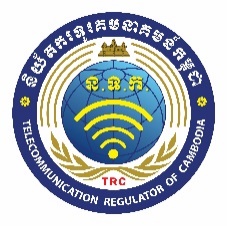 លក្ខណ:ភិនភាគនៃបរិក្ខារវិទ្យុម៉ៃក្រូវ៉េវRADIO MICROWAVE EQUIPMENT CHARACTERISTICS6១. អ្នកដាក់ពាក្យសុំ (Applicant)១.‌​១​	ឈ្មោះអង្គភាព/ក្រុមហ៊ុន (Name of entity/company):……………………………………………………………………………………………    ………………………………………………………………………………………………………………………………………….………………………………១.២	អាសយដ្ឋាន (Address): ……………………………………………………………………………………………………………………………………… ១.៣	ទូរស័ព្ទ (Phone)……………………………………………………ទូរសារ (Fax)………………………………………………………………………….. 	អ៊ីម៉ែល(E-mail):   .……………………………………………………………………………………………………………………………………………..១.៤	អ្នកទទួលខុសត្រូវ (Responsible Person) ………………………..……………………………………………………………………………………១.៥	អត្តសញ្ញាណបណ្ណ ឬលិខិតឆ្លងដែន (ID Card or Passport No.)  ..…….……………………………………………………………..១.៦	តួនាទី (Position)  ……………………………………………………………………………………………………………………………………………….១.៧	ទីតាំងស្ថានីយផ្សាយ (Site of Transmitting Station)……………………………………………………………………………………………… ………………………………………………………………………………………………………………………………………………………………………….រយៈទទឹង (Latitude)………………………………………រយៈបណ្តោយ (Longitude)  ………………………………………………………….១.៨	ទីតាំងស្ថានីយទទួល (Site of Receiving Station) ……………………………………………………………………………………………..……   …………………….……………………………………………………………………………………………………………………………………………………រយៈទទឹង (Latitude)………………………………………… រយៈបណ្តោយ (Longitude) ……………………………………………………….២. បរិក្ខារផ្សាយ/ទទូល (Transceiver)២.១	វិទ្យុម៉ាក (Brand Name)……………………………………………… ម៉ូដែល (Model)  ………..……………………………………………………២.២	លេខសេរី (Serial No.)………………………………………ប្រទេសផលិត (Country of Manufacturer)  ………..………………………២.៣	ចំនួនបរិក្ខារ (No. of Equipment)………………………………………………………………………………………………………………….…………២.៤	ជួរហ្វ្រេកង់ស៍ (Frequency Range) ពី(From)……………………………………….……ដល់(To)……………………………………………… ២.៥	ចន្លោះពី Tx ទៅ Rx (Tx to Rx Separation) ………………………………………………………………………………….…………………………២.៦	ហ្វ្រេកង់ស៍នាំ (Carrier Frequency Tx/Rx)  ……………………………………………………………………………………………….……………២.៧	កាប៉ាស៊ីតេបញ្ជូន (Transmission Capacity) …………………………………………………………………………………………………………..២.៨	ម៉ូដែលអង់តែន (Antenna Model) …………………………………..………… ប្រភេទ(Type)…………………………………………………… ២.៩	មេគុណអង់តែន (Antenna Gain) ……………..…..………dBi or ………….………..dBd ,            Cable Loss …………………….dB២.១០	ប៉ូលកម្មនៃអង់តែន (Antenna polarization) …………………………..អាស៊ីម៉ុត (Azimuth) ………….……………………………………២.១១	កម្ពស់បង្គោលអង់តែនគិតពីផ្ទៃដី (Height of Antenna tower above ground level)   ………………………….……………………បញ្ជាក់	៖	ការបំភ្លឺ ឬក្លែងបន្លំដោយដាក់ជំនួស ឬកែប្រែសេវា និង/ឬភិនភាគបរិក្ខារផ្សាយ/ទទួល អ្នកដាក់ពាក្យសុំត្រូវទទួលទោសតាមច្បាប់ស្តីពីទូរគមនាគមន៍ និងបទប្បញ្ញត្តិផ្សេងៗទៀតដែលពាក់ព័ន្ធជាធរមាន។                           …………………. ថ្ងៃទី..................ខែ………………..ឆ្នាំ២០……… ……………ថ្ងៃទី…………ខែ…………ឆ្នាំ២០……                                                  ហត្ថលេខាអ្នកដាក់ពាក្យសុំ (Application's Signature)                    ភ្នាក់ងារត្រួតពិនិត្យ 